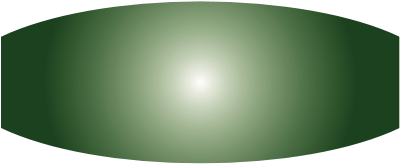 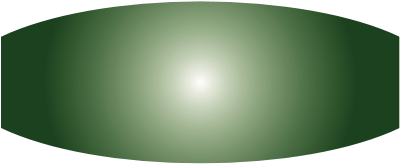 PRESS RELEASE                                                                                             May 2020Peyman Bahçeden Bar 3 is ready for the summer with its new healthy flavor… Glucose syrup-free Bahçeden Bar products, containing natural sugar beet as sweetener as well as ingredients prepared by experts, offer ideal options for healthy snacks with Pistachio, Peanut and Hazelnut varieties.Peyman, the leading brand in the dried fruits industry, continues to offer delicious alternatives in the healthy snacks category with its Bahçeden Bar series of products. The new delicious members of the Bahçeden Bar family including Bars with Pistachio, Peanut and Hazelnut supports a healthy diet during the day.  Delicious Bahçeden Products with Sugar Beets as Sweeteners…These bars, which are ideal and easy healthy snacks and owe their delicious taste to the nature, contain carefully selected dried nuts, dried fruits and grains. The bars not only offer an easy snack at home, school and office, i.e. at every moment of our lives, but also they contain natural sugar beets as sweeteners. Bahçeden Bar products promote a healthy diet with their fiber and vitamin-rich content and offer healthy and delicious alternatives for snacks for everyone from any age including athletes, students and employees.Recharge your energy…The Pistachio Bar brings carefully picked pistachios with natural sugar beets. This bar, containing a perfect combination of grains and dried fruits as ingredients, helps you to recharge your energy during the day. The most ideal alternative for a healthy and sweet taste…Rich in protein and fiber content, the Hazelnut Bar contains delicious grains and dried fruits. The Hazelnut Bar offers both a delicious and healthy option for those who look for a sweet snack.   A harmony of raisins and nuts…The Hazelnut Bar brings you the desired flavor of the high-quality hazelnuts produced in Turkey. The bar, which provides a unique harmony of hazelnuts and raisins, is especially ideal for workout and helps to recharge energy.    www.peyman.com.tr